29.04.2020  2 урок   9.55- 10 35 Літературне читання 3 клас Тема :Урок позакласного читання. «Рідна мати моя...»Мета: формувати в учнів навички виразного декламування віршів; розширювати знання учнів про святкування Дня Матері в Україні; розвивати фонематичний  слух; виховувати чуйне та ввічливе ставлення до матерів, бабусь, жінок; формувати почуття гордості за свята та традиції українського народу.У травні, коли прокидається від сну природа, коли дзвенить у блакиті пташиний спів, коли травами і квітами замаїться земля, теплий весняний вітер приносить до нас Свято Матері.— Що вам відомо про це свято? Чому його відзначають саме цього дня?— Молоду американку Анну Джервіс спіткало страшне лихо — передчасно пішла з життя її мати. І донька, скуштувавши сирітської долі, вимріяла думку, аби мали люди на рік один день, коли б усі вшановували і матір-неньку, і матір-землю, і Матір Божу. І полетіли від сироти листи сенаторам. Нарешті, 1914 р. Конгрес США ухвалив рішення про проведення в країні нового державного свята — Дня Матері.Уперше в Україні це свято відзначали в 1929 р. у Галичині. Символом пам’яті в цей день стала квітка на грудях дітей: рожева означала шану живій матері, біла — померлій.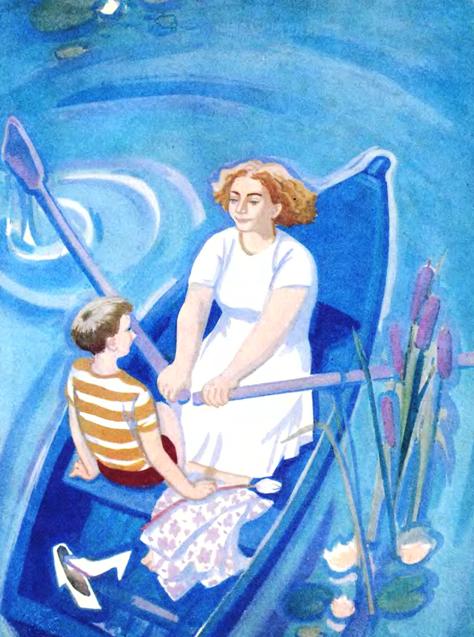  Степан Олійник «Наші мами»Пам'ятаймо, любі діти,
Пам'ятаймо завжди з вами,
Що для нас в усьому світі
Найдорожчі — наші мами!                                             Нам, маленьким і дорослим,
Все дають вони з любов'ю:                                                                                  
Ніжне серце, світлий розум,
Силу нашому здоров'ю.Як ставали ми на ноги,
Перший крок наш був — до мами!
Радість маєм чи тривогу —
Серце мами завжди з нами.Де сини її та дочки —
Завжди там вона думками.
Пишем в класі ми на дошці
Наше перше слово — мама!Найдорожчі мамі діти.
Дітям мама їх — так само.
Треба вчитись і робити
Так, щоб радувати маму. А як вивчитесь з літами,
Вдячні мамі за турботу,
І поїдете від мами
В іншій край десь на роботу —Хай усі запам'ятають:
І листи, і телеграми
Шліть туди, де їх чекають,
Виглядають ваші мами!— Що дають нам мами?— Де завжди мамині думки?— До чого закликає поет?— Знайдіть і прочитайте слова, що римуються. Микола Сингаївський «Мати»— Які порівняння вживає поет у вірші?— З ким поет порівнює матір?— Про кого найбільші турботи материнські?— У яких словах виражена головна думка вірша?— До чого закликає нас поет? Дмитро Ткач «Моя мама»Задали нам у школі написати домашній твір про своїх батьків. Не знаю, хто що напише, а мені про свою маму написати, мабуть, найважче. Вона — вчителька. Тож мені доведеться учителеві писати про вчителя. А сама ж я тільки учениця... Сказала я мамі, що мені треба про неї написати. А вона — у сміх: — Ну, от і добре. Побачу, скільки ти граматичних помилок зробиш... Просто біда мені з моєю мамою. Що не напишу, а вона відразу: «А де кома? Отут перед «а» треба кому ставити... А де твій знак питання?» Тоді я замислилась. Подумала: нічого не писатиму про маму. Краще про тата. Він бригадир на взуттєвій фабриці. Все-таки робітнича професія... І тато не питатиме, де мої коми. Отак замислилась та й сиджу. Коли раптом дзвінок. Мама відчинила двері, а я бачу, як вона змінилася на виду. — Володя?.. Яременко?.. — питає. А на порозі стоїть ставний льотчик з букетом квітів. Він каже: — Так, це я, Оксано Семенівно. Ваш учень, колишній шибайголова Володя Яременко. Поцілував маму і дав їй квіти. — Та який же ти дорослий став, — каже до нього мама і запрошує в кімнату. — А слово «знання» тепер з двома «н» пишеш, — жартує мама, — чи з одним? А в самої сльози радості на очах. — З двома, — сміється льотчик. — Ви мене не тільки цьому навчили. Очі на світ розкрили, дали путівку в життя. Та й не тільки мені... Ви ж моя перша вчителька. Потім ми сиділи за столом: пили чай з печивом. Я тільки дивилась на них та слухала. А вони все згадували й згадували... Про Льоню Ушакова, який став геологом. Про Стьопу Кучеренка. Той плаває на китобійному судні. Про Валю Чайку. Вона — медсестра. Лаврін Хоменко подався вчитись на гірничого інженера. Ніна Салій закінчує залізничний технікум...Звісно, я нікого з них не знаю. Але починаю розуміти, скільки ж то мамі довелося з усіма попрацювати, щоб, як каже цей льотчик, дати їм «путівку в життя» . Тепер я збагнула, що вчитель навчає не тільки мови, історії, географії, а й любові до професії. Як моя мама. Так, учитель дає нам путівку в життя! От про це й треба написати.Тестування «Чи уважний ти читач?»1. Що задали написати учням?а) Твір про батьків;б) вірш про улюблену тваринку;в) розповідь про весну.2. Як звали маму головної героїні?а) Оксана Семенівна;б) Оксана Іванівна;в) Ольга Степанівна.3. Ким працювала мама дівчинки?а) Лікарем;б) вчителем;в) продавцем.4. Де працював тато?а) У школі;б) в лікарні;в) на взуттєвій фабриці.5. Хто прийшов у гості до мами?а) Агроном;б) льотчик;в) сусід.6. Що було в руках у гостя?а) Книжка;б) букет;в) торт.— Про кого дівчинка вирішила написати свій твір?— Чому вона змінила свою думку про мамину професію?Л.Вахніна «Моя мама найкраща..»— Сергійку, вдягни калоші. — А всі без калош, — відповідає Сергійко. — Надворі мряка он яка, — говорить мама. — А всі без калош, — комизиться Сергійко. І, грюкнувши дверима, вибігає на вулицю. Так було вчора зранку. А ввечері знову мама до нього: — Сергію, хто розбив склянку? — Я не знаю, — мурмотить спідлоба хлопчик. А сам — зирк під шафу, чи не визирає черепок. — Може, згадаєш? — Не бив я, от і все, не бив! — лементує Сергійко. — Доки пригадаєш, посидь удома. — От вредна, — кусає губи хлопець, сидячи в кутку і виколупуючи око в Оксанчиної ляльки. Ні в кого такої вредної мами немає. Тільки у нього. Назавтра знов почалося. — Сергійку, відведеш Оксанку в дитсадок. — Я не встигну. — То виходь раніше. — Не хочу... з дівчиськом... за ручку. — А я не питаю в тебе, хочеш чи не хочеш. Треба. — От причепилась, — бубонів Сергійко в портфель, абияк запихаючи туди книжки. — Все я та я... І що ж: довелось-таки теліпати цю товстуху до дитсадка та ще й казку розповідати, бо, бач, не хоче інакше й ногою ступити. Тільки замовкнеш, виє на всю вулицю. «Все через маму», — кипів Сергійко. На першому уроці — читання, але вони сьогодні не читали, а розвивали усну мову, як пояснила вчителька Марія Іванівна. Вона викликала кожного й загадувала про віщось розповідати. У Віктора, наприклад спитала, що він бачить по дорозі до школи, щоб усе чисто згадав: і будинки які, і дерева, і вітрини, і людей. Світлані загадала розповісти про дітей із їхнього під'їзду. Викликала й Сергійка. — А ти нам розкажи про свою маму, — звернулась до нього Марія Іванівна. Сергійко спроквола піднявся, переступив з ноги на ногу. «Я їм... Я їм зараз розкажу усе», — крутилося у нього в голові. — Моя мама... — почав і далі замовк. Оте «усе» зробилося таким незначним і мілким, що соромно й згадувати було, а не те що розповідати всьому класу. А справді, чого це він затявся з тими калошами. І чого кричав, що не бив тієї клятої склянки?.. А Оксанці самій, звісно, до дитсадка йти не можна — дві ж вулиці переходити, а там трамваї, тролейбуси. — Ну, продовжуй, — звернулась до нього Марія Іванівна. — Моя мама... — знову почав Сергійко. Чомусь пригадалось, як мама сміється. Так заливається, що й татко не витримує — теж сміється, а що вже про самого Сергійка говорити, — регоче, аж у животі лоскоче. Згадав, як улітку катались з мамою на човні, як вчила його веслувати. Спливло в пам'яті і те, як сиділа біля його ліжка, коли він хворів і навіть уві сні боявся, щоб мама не відійшла, все кликав. — Моя мама найкраща, — промовив він і сів на місце. Гра «Бджілки»Самостійне напівголосне читання твору учнями.— Назвіть головних персонажів твору.— Підготуйтеся прочитати за особами розмову Сергійка з мамою.— З якою інтонацією читатимете слова Сергійка? (Роздратовано, нетерпляче)— Чи схвалюєте ви поведінку Сергійка?— Чи вдалося хлопчикові змінити своє ставлення до мами?— Який висновок він для себе зробив?— Велика і щаслива країна — дитинство. Із дитинства виходять, та до нього не повертаються. Немає чарівних слів, немає мага, який би повернув нас у дитинство. Єдине, що нас єднає з ним — це люба матінка і її колискова пісня. Домашнє завданняЧитати в особах.